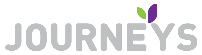 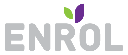 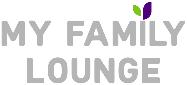 Welcome to My Family Lounge App!Introducing Australia’s most loved App called ‘My Family Lounge’. As a new family at your service, you can now book in casual days and report absences quickly and conveniently all straight from your phone. You will now feel more part of your child’s day by having instant access to your child’s portfolio at the touch of a button.How convenient is My Family Lounge App?Viewing your child’s portfolio online means you no longer need to wait to receive information from the service at the end of the day. You can read up on what’s happening in your child’s room by viewing the daily journal. You can monitor your child’s progress by viewing any recorded observations, you can also view any photos stored in the image gallery for easy access!You can received instant notification updates about your child by turning on the My Family Lounge App ‘notifications setting’ on your phone.As long as your child is enrolled at our service, you will be able to access current records from the App with absolute ease. If your child has previously attended any other service subscribed to My Family Lounge, then you will be able to access your child’s historical records.The My Family Lounge App allows you to keep track of your child’s daily progress, and easily gives you access to pick up casual days of care where available. It’s more than just access, it’s a timeless connection!You are also able to use the “payment details” feature within the app to update direct debit/credit card details provided to the service.Be assured that your casual bookings made via the App will give you peace of mind knowing your child has been securely booked in at our service successfully and your absences have been recorded.How do I get access to My Family Lounge?Once your My Family Lounge account details have been registered. You will receive a welcome email to validate your account by setting up a password to get started. You will have 7 days to do this. Once you have been registered with My Family Lounge your log in details will travel with you for life as you travel from centre to centre! To register an account click here (add website link)So what are you waiting for, to get started simply download the My Family Lounge APP from the App Store Google Play to conveniently access your child’s portfolio and make instant casual bookings anywhere, anytime.